Návrh na pořízení druhého ozvučení MB na provoz letního kinaPEAVEY Escort 5000 w/StandHlavní stránka » ZVUK » Mixážní pulty » live » PEAVEY Escort 5000 w/Stand Přeskočit na menu Přeskočit na volbu jazyků Přeskočit na vyhledávání Kód produktu: PVY.ESCORT 5000 w/StandOzvučovací set se stojany
- 500 W (2x250W), 8 kanálů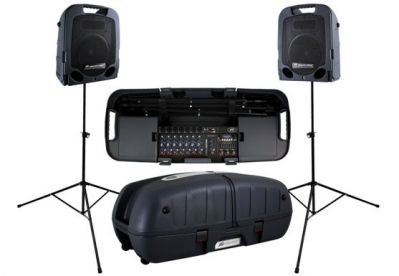 Peavey Escort 5000
Ozvučovací set 

Technické parametry:výkon 500 W (2x250W)Basový reproduktor 10 "8 kanálů7 kombinovaných XLR 1/4" vstupůRCA / 3,5 TRS vstupyUSB MP3 přehrávačPatentovaný FLS® (lokalizace zpětné vazby)Digitální multi-efektyMid-morph®LCD displej pro snadné přehrávání souboru a výběru efektu7-pásmový grafický ekvalizérVýstup pro Subwoofer2 stojany pro reproduktoryStojan pro mixÚložný prostor pro volitelné příslušenstvíHmotnost: 23,813 kgRozměry: 1449 x 1010 x 429 mmCena s   DPH22 990 Kč